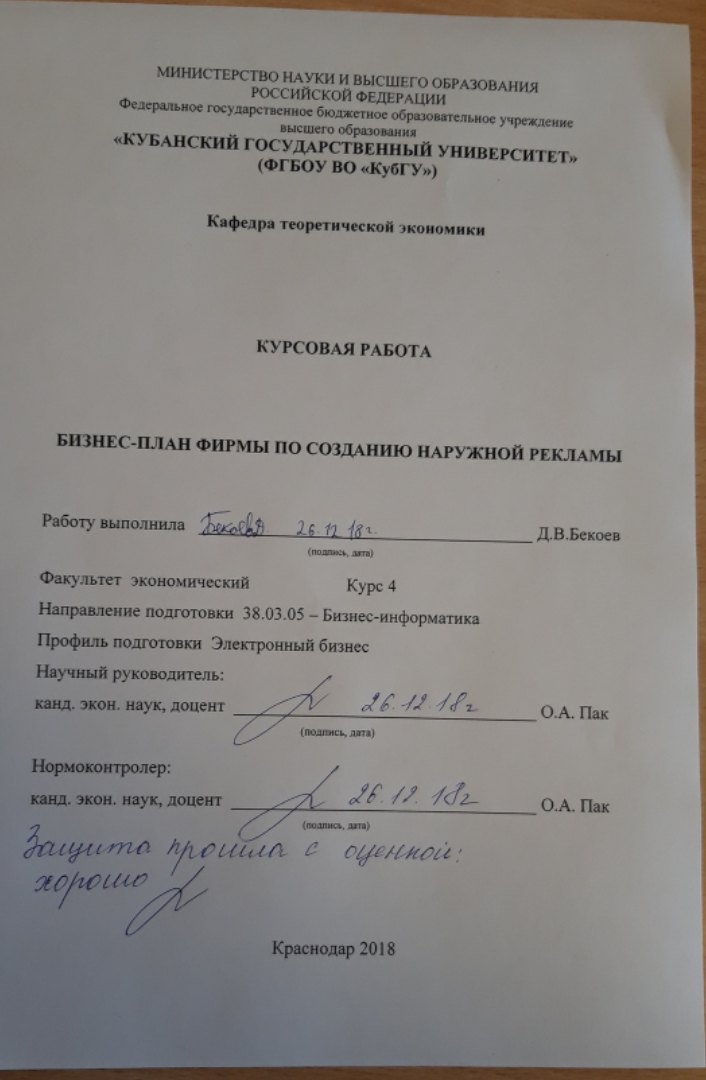 СОДЕРЖАНИЕВВЕДЕНИЕЧтобы привлечь внимание потенциальных покупателей и клиентов, организации всевозможными способами рекламируют себя, свои товары и услуги. Наружная реклама – один из наиболее действенных и эффективных способов, так как сложно представить хоть один современный город без этого вида рекламы.Ежегодно в каждом городе появляется большое количество новых организаций и компаний, владельцы которых в современных условиях не могут ограничиваться обычной вывеской, как было в советские времена при отсутствии серьёзной конкуренции.Сейчас руководители любой компании стремятся быть как можно более индивидуальными и узнаваемыми, а для этого им необходимо разработать собственный неповторимый образ и стиль. Для того чтобы помочь им в этом и создаются студии наружной рекламы, которые выполняют весь спектр услуг: от разработки эскизов и макетов до изготовления и монтажа рекламного носителя.Актуальность темы исследования обусловлена интенсивным использованием наружной рекламы как средства борьбы за внимание клиентов. Данная работа посвящена проблеме создания и функционирования фирмы по созданию наружной рекламы.  	Цели и задачи работы:	Цель данной курсовой работы является изучение бизнес - плана производства, его структуры, этапов и проблем, связанных с разработкой бизнес – плана. Для достижения цели были поставлены следующие задачи: теоретическое описание планирования, принципов и методов планирования, видов плановых документов;раскрытие особенностей бизнес-плана как планового документа, описание методики разработки бизнес-плана.Объектом исследования является наружная реклама как инструмент повышения эффективности бизнеса и привлечения клиентов.В роли предмета выступают экономические отношения, возникающие между хозяйствующими субъектами в процессе реализации бизнес-плана.Методологическую базу составляют: методы комплексного и системного анализа на основе междисциплинарного исследования актуальных проблем, общенаучные методы познания и др. Научная значимость рассматриваемой темы обусловлена её важностью исследования и изучения, так как проблема конкурирования и его методов актуальна в нашей стране. Информационная база исследования послужили справочные материалы, нормативные документы, законодательные акты и Интернет-ресурсы.Структура курсовой работы представляет собой введение,2 главы, заключение и список использованных источников. 1. Теоретические аспекты бизнес – планирования 1.1 Бизнес планирование: сущность и основные методикиВ самом общем случае план — это образ чего-либо, модель желаемого будущего или система мер, направленная на достижение поставленных целей и задач. Бизнес-план, как один из наиболее распространенных; в настоящее время видов планов, представляет собой:Рабочий инструмент предпринимателя для организации своей
работы;Развернутую программу (рационально организованных мер,
действий) осуществления бизнес - проекта, предусматривающую
оценку расходов и доходов;Документ, характеризующий основные стороны деятельности и
развития предприятия;Результат исследования и обоснования конкретного направления
деятельности фирмы на определенном рынке.Предприятие может иметь одновременно несколько бизнес-планов, в которых степень детализации обоснований может быть различной. В малом предпринимательстве бизнес-план и план предприятия могут совпадать и по объему, и по содержанию [8].Бизнес - планирование – важнейший фактор успеха в бизнесе. Планировать свой бизнес необходимо по многим причинам. Ведь часто бывает, что технологически бизнес просчитан безупречно, однако экономические аспекты являются причинами сбоев в технологии бизнеса. Необходимо заранее продумать и спланировать все экономические аспекты деятельности хозяйствующего субъекта. Важно спланировать закупки сырья, материалов, топлива, комплектующих изделий. От этого зависят эффективность производства, размер налога на добавленную стоимость (НДС), оборачиваемость оборотных средств. Очень часто непродуманная политика закупок приводит к переплате НДС, неэффективному использованию оборотных средств.Часто неправильно спланированные реальные затраты на производство и реализацию продукции приводят к появлению явлений неплатежеспособности хозяйствующих субъектов [9].Бизнес-план представляет собой документ, содержащий обоснование действий, которые необходимо осуществить для реализации какого-либо коммерческого проекта или создания нового предприятия. Составлять его рекомендуется на 3—5 лет. Для первого и второго года показатели следует давать в помесячной и поквартальной разбивке, далее — в годовом разрезе. Бизнес-план необходим:1. Для разработки концепции ведения бизнеса и генеральной
стратегии развития предприятия;2. Выполнения функции планирования;3. Оценки и контроля процесса развития основной деятельности
предприятия;4. Привлечения денежных средств;5. Привлечения частных инвесторов, эффективного использования инвестиций, конкурсного размещения государственных инвестиций в высокоэффективные проекты.Разработка бизнес-плана позволяет получить ответы на следующие вопросы [6]:как начать дело;как эффективно организовать производство;когда будут получены первые доходы;в какие сроки можно будет расплатиться с кредиторами;как уменьшить возможный риск?Основные принципы внутрифирменного планирования.1.Необходимость - обязательное применение планов в любой сфере деятельности является рациональным поведением людей. Прежде чем действовать, каждый должен знать, что хочет и может.2. Непрерывность - процесс планирования на предприятии должен осуществляться постоянно путем:а) последовательной разработки новых планов по окончании действия планов предыдущих периодов;б) скользящего планирования - по истечении части планового периода составляется обновленный план, в котором увеличивается горизонт планирования, а на оставшийся период план может уточняться в связи с появлением непредусмотренных ранее изменений внешней среды или внутренних возможностей и ориентации фирмы.3. Эластичность и гибкость - приспособление первоначальных планов к изменяющимся условиям.4. Точность и детализация - любой план должен быть составлен с достаточно высокой степенью точности для достижения поставленной цели. По мере перехода от оперативных краткосрочных к средне- и долгосрочным стратегическим планам точность и детализация планирования соответственно может уменьшаться вплоть до определения только основных целей и общих направлений развития фирмы.5. Экономичность - расходы на планирование должны соизмеряться с получаемыми от него выгодами. Вклад планирования в эффективность определяется улучшением качества принимаемых решений.6. Оптимальность - на всех этапах планирования должен обеспечиваться выбор наиболее эффективных вариантов решений. Выражается в максимизации прибыли и других результативных показателей фирмы и минимизации затратных, при прогнозируемых ограничениях.7. Участие - активное участие персонала в процессе планирования усиливает его мотивацию поведения. Планирование для себя психологически и экономически эффективнее, чем для других.8. Ранжирование объектов планирования - инвестирование в наиболее доходные товары (отрасли). При одинаковой конкурентоспособности товаров - в первую очередь развитие производства товаров с наибольшим объемом продаж.9. Вариантность - разработка нескольких альтернативных вариантов плана: оптимистического, пессимистического, консервативного и др.10. Стабильность - неизменность планов капитальных вложений, иначе возможны большие потери ресурсов и дополнительные затраты [1].1.2 Бизнес планирование внутри области наружной рекламыВ настоящее время сфера наружной рекламы пользуется достаточным спросом со стороны различных компаний. Это связано, в первую очередь, с большой степенью охвата потребителей. Ею охвачены практически все жители города, в котором размещены рекламные носители с информацией о товарах и услугах. Характерными для наружной рекламы являются большие размеры рекламного поля, огромное разнообразие форм, видов и ненавязчивость - весьма ценное качество для современной рекламы. По этому параметру с ней может достойно соперничать, пожалуй, лишь дешевая интернет реклама, которая имеет, как правило, исключительно целевую аудиторию. Однако сейчас средства наружной рекламы используются не только различными коммерческими компаниями. Зачастую на рекламных щитах также можно заметить социальную рекламу или даже поздравления. Лайтбоксы нашли свое применение не только в наружной рекламе, но и в различных заведениях общественного питания. Для удобства клиентов в некоторых заведениях (фаст-фуд, кинотеатры и т.д.) меню вывешивается на так называемых меню-бордах. Широкоформатная печать также может использоваться не только в наружной рекламе, но и для оформления выставок, интерьеров, что значительно расширяет количество потребителей данного вида продукции. В мировой практике установлены расценки на услуги рекламного агентства — это 15% от общего рекламного бюджета Заказчика. Мы считаем правильным придерживаться именно этой концепции оценки наших услуг. Постоянным клиентам и клиентам с большим рекламным бюджетом будут предоставляться скидки в размере 3%.
Всех наших заказчиков мы готовы обеспечить мощной, хорошо продуманной и неповторимой рекламой, включающей широкий диапазон каналов и методов воздействия. Хоть на данном этапе своей деятельности мы позиционируемся на рынке как маленькая фирма, но мы можем предоставить большой спектр услуг и новые хорошо развиваемые рекламные ходы. Как на пример реклама в неожиданных местах, в сети интернет, профессиональное проведение выхода на рынок нового продукта или услуги. Тенденция роста спроса на рекламные услуги постоянно растет, так как рынок уже насыщен старыми методами продвижения товаров и от рекламы требуется больше оригинальности, новых подходов, в этом плане рынок сейчас и развивается. Наиболее востребованными рекламными услугами остается полная рекламная компания и новые виды реклам, в неожиданных местах, растет интернет реклама, наружная реклама, так же хорошим спросом пользуется сувенирная продукция, и продукция, помогающая создавать свое имя и тд.

2 Бизнес-план на примере фирмы «Реклама»2.1 Краткая характеристика предприятияИсточник зарождения идеи и оценкаСуть идеи и описание ситуацииСрокиНачало выпуска продукции (услуг) 1 месяцПродолжительность реализации бизнес-идеи 1 годПродукт (услуга) для реализации на рынкеРынок сбытаКонкуренты на рынкеИмеющиеся ресурсы у предпринимателяЗатраты на весь период реализации бизнес-идеиДоходы за весь период реализацииЭффект от реализации бизнес-идеи для себяПривлекательность (эффект) для партнеров и инвесторовГрафик реализации бизнес-идеиРиски и гарантииВозможные перспективыСамоанализ бизнес-идеи2.2. Описание (резюме) фирмы «Реклама»Полное наименование проекта: Агентство наружно рекламы «OutWhale»Суть проекта: Продажа, производство и монтаж наружной рекламы, нацелены на B2B в большей мере и B2C в меньшей мере.Цели и задачи проекта:В течение 3 лет достичь увеличения количества клиентов на 32%.	Описание продукции (услуги)Наименование продукции (услуги): Наружная реклама:ПеретяжкиЩитыЛайтбордыОбщая характеристика товара (услуги):- название, торговая марка - OutWhale- упаковка - нет-описание (патенты, авторское свидетельства) - нет-удовлетворение потребностей потребителя – удовлетворение функциональных потребностей человекаОсобенности продукции(патентоспособность, лицензирование, сертификация, безопасность, экологичность, гарантии, сервис, условия поставки, эксплуатация, утилизация, готовность продукции)Безопасное, имеющее гарантии и сервис.Конкурентоспособность продукции (услуги)Возможности повышения конкурентоспособности: снижение цены, за счет сокращения издержекРегулярность продаж товаров (услуг): -ип продажи B2C, B2BСтоимость товаров (услуг):Перетяжка-цена (прибыль от 1 единицы) – 2000 рублей-особенности технологии и затраты на производство, технология проста, необходимы только некоторые навыки, производство одной перетяжки обойдется в 780р на распечатку баннера и крепления.-послепродажное обслуживание при каких-либо проблемах, конечно же находится компромисс по устранению проблемы-требования сертификации – нет, требуется только верный монтаж, согласно законодательству.Щит-цена (прибыль от 1 единицы) 7000 рублей-особенности технологии и затраты на производство, технология проста, необходимы только некоторые навыки, производство одного щита обойдется в 2500 рублей на распечатку баннера.-послепродажное обслуживание при каких-либо проблемах, конечно же находится компромисс по устранению проблемы-требования сертификации – нет, требуется только верный монтаж, согласно законодательству.Лайтборд-цена (прибыль от 1 единицы) лайтборда – 4000 рублей-особенности технологии и затраты на производство, технология проста, необходимы только некоторые навыки, производство одного лайтборда обойдется в 1600, в затраты включены пластик, краска и диодная подсветка.-послепродажное обслуживание при каких-либо проблемах, конечно же находится компромисс по устранению проблемы-требования сертификации – нет, требуется только верный монтаж, согласно законодательству.Преимущества продукции (услуг) в сравнении с лучшими отечественными и зарубежными аналогами: Преимуществами можно считать: сроки изготовления, цену, которая чуть ниже средней по рынку, качество – на хорошем уровне.План маркетингаТребования к потребительским свойствамКонкуренция Рынок сбыта товаров (услуг)Уровень производства и реализации товаров (услуг) 	Потребности и объем производства продукции в городеЦенообразование: Каналы сбытаПлан рекламных мероприятий: План производства Производственные площади и помещения: Статьи капитальных вложений в проект: План производства: Затраты предприятияПрямые затраты - сырье и материалы: Организационный планЗатраты на оплату труда: Финансовый план ИнфляцияКалькуляция себестоимости (по каждому виду продукта)Финансовый планКэш-ФлоуЭффективность инвестиционного проектаЗАКЛЮЧЕНИЕПри всем разнообразии форм ведения бизнеса существуют базы, которые являются обязательными практически для всех областей коммерческой деятельности, для различных предприятий и организаций, полагаясь на которые необходимо для своевременной подготовки к возможным неожиданностям и устранения потенциальных трудностей, опасностей и, тем самым, уменьшения риск в достижении целей. , Систематическая разработка стратегии и тактики производственно-хозяйственной деятельности предприятия является важнейшей задачей для любого бизнеса.В рыночной экономике бизнес-план является исключительно эффективным рабочим инструментом как для вновь созданных, так и для действующих компаний во всех сферах бизнеса. Бизнес-план призывает менеджера тщательно изучить каждый элемент предлагаемого события рыночного риска. Почти всегда в этом процессе будет много слабых мест и пробелов, устранением которых нельзя пренебрегать.Бизнес-план содержит анализ возможностей в конкретной ситуации и четкое представление о том, как руководство хочет и может использовать этот потенциал. План оценивает перспективную ситуацию как внутри организации, так и за ее пределами. Руководству организации объективно необходимо сориентироваться в условиях владения акциями, поскольку именно через бизнес-план менеджеры принимают решение о выпуске акций и использовании эмиссионного дохода. Бизнес-план также используется при обосновании мер по совершенствованию и развитию организационной структуры компании, в частности, по обоснованию уровня централизации управления и ответственности сотрудников. Этот план также помогает координировать деятельность партнеров, участвующих в сотрудничестве и производстве идентичных и взаимодополняющих продуктов.СПИСОК ИСПОЛЬЗОВАННЫХ ИСТОЧНИКОВ1.Горемыкин В. А. Бизнес – план: Методика разработки. 45 реальных образцов бизнес – планов. – 4 – е изд. доп. и перераб. – М.: «Ось – 89», 2006. – 864 с.2.Горфинкель В. Я. Экономика предприятия: Учебник для вузов/под ред. проф. В.Я. Горфинкеля и проф. В.А. Швандара. – 4 –е изд., перераб. и доп. – М.: Юпити – Дана, 2006. – 670 с.3.Попов В. М., Ляпунов С. И., Касаткин А. А. Бизнес – планирование: анализ ошибок, рисков и конфликтов. – М.: КноРус, 2003. – 448с.4.Попов В. М., Ляпунов С. И. Бизнес – планирование: Учебник. – М.: Финансы и статистика, 2001. – 672 с.5.Попов В.М. Сборник бизнес – планов: с рекомендациями и комментариями:учебно – методическое пособие. – М.: КНОРУС, 2005.6.Сергеев И. В. Экономика предприятия: Учеб. пособие. – М.: Финансы и статистика, 1997. – 304 с.7.Скляренко В.К., Прудников В.М. Экономика предприятия: Учебник. – М.: ИНФРА – М., 2007. – 528 с.8.Черняк В. З. Бизнес – планирование: Учебник. – М.:КНОРУС, 2005. – 536 с.9.Чуев И. Н., Чуева Л. Н. Экономика предприятия: Учебник. – 5 – е изд., перераб. и доп. – М.: Издательско – торговая корпорация «Дашков и Ко», 2008. – 416 с.10.Чуева Л. Н. Экономика фирмы: Учебник для студентов вузов. – М.: Издательско – торговая корпорация «Дашков и Ко», 2007. – 416 с.11.Уткин Э. А., Котляр Б. А., Рапопорт Б. М. Бизнес – планирование. – М.: Ассоциация авторов и издалелей «Тандем». Издательство «ЭКОМОС», 2001. – 320 с.12. Бизнес-планирование. 4-е изд., перераб. и доп. Учебное пособие. Гриф МО РФ. Гриф УМЦ «Профессиональный учебник». / Под ред. В.З. Черняка, Г.Г. Чараева. — М.: ЮНИТИ, 2012. — 591 c.13.  Сатаев, А.М. Азбука бизнес-планирования. Учебное пособие / А.М. Сатаев. — М.: Юриспруденция, 2013. — 128 c.14. Орлова, П.И. Бизнес-планирование: Учебник для бакалавров, 2-е изд., перераб. и доп.(изд:2) / П.И. Орлова. — М.: ИТК Дашков и К, 2016. — 288 c.15. Любанова, Т.П. Сборник бизнес-планов. Методика и примеры: предпринимательская деятельность, экономическое обоснование инженерных решений в курсовом, дипломном проектировании, диссертационных работах: Учебное и научно-практическое пособие / Т.П. Любанова. — М.: ИКЦ МарТ, МарТ, 2008. — 408 c16.  Чечевицына, Л.Н. Экономика фирмы / Л.Н. Чечевицына. - М.: Феникс, 2015. - 336 c.17. Шаркова, А. В. Экономика организации. Практикум / А.В. Шаркова, Л.Г. Ахметшина. - М.: Дашков и Ко, 2016. - 120 c18. Экономика организации (предприятия, фирмы). - М.: Вузовский учебник, 2018. - 544 c.19.  Безгина, ; Экономика Организации (Предприятия) / ; Безгина. - Москва: Мир, 2015. - 90 c20. Магомедов, М. Д. Экономика организации (предприятия) / М.Д. Магомедов, Е.Ю. Куломзина, И.И. Чайкина. - М.: Дашков и ко, 2015. - 276 c.21. Мяснянкина, О. В. Экономика предприятия / О.В. Мяснянкина, Б.Г. Преображенский. - М.: КноРус, 2015. - 190 c.22. . Прыкина, Л. В. Экономический анализ предприятия. Учебник / Л.В. Прыкина. - М.: Дашков и Ко, 2018. - 256 c.23. Отв. Гончаренко Л.П. Экономическая безопасность. Учебник / Отв. - Л.П. Гончаренко, Отв. - Ф.В. Акулинин. - М.: Юрайт, 2016. - 480 c.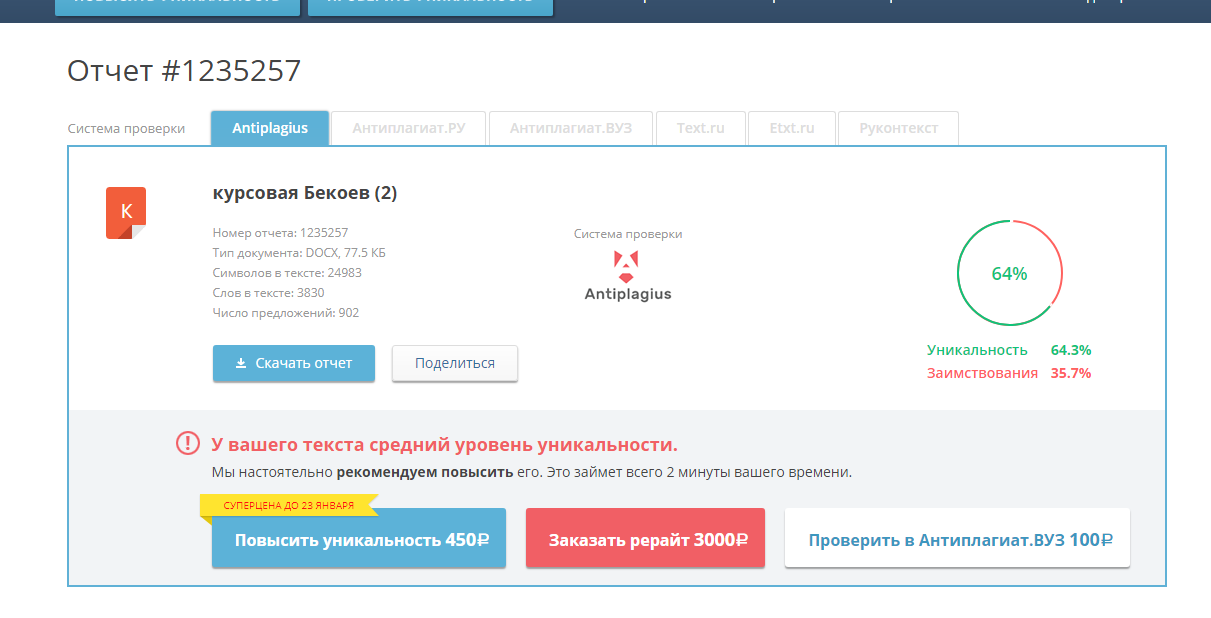 Агентство наружной рекламы «OutWhale»Идея зародилась спонтанно. Пришло понимание, что необходимо куда-то двигаться и развиваться. В качестве вектора развития было выбрано направление наружной рекламы. Данный рынок достаточно насыщен, но, думаю, что для моей компании там найдет свободная ниша.Идея состоит в том, чтобы заняться производством наружной рекламы и её монтажом. Ситуация такова, что в этом сегменте на рынке присутствует достаточно много компаний, но есть возможность найти свободную нишуПеретяжки(печать, монтаж)Щиты (печать, монтаж)Лайтборды (изготовление, монтаж)Компании федерального масштаба, компании городского масштаба, B2B сектор.Конкуренты (кто)Их предложенияВаши предложенияГОТОВАЯ БУКВАПеретяжки- 2400 + монтажЩиты- 6700+ монтажЛайтборды – 6000 Сроки изготовления средниеКачество посредственноеПеретяжки – 2000 + монтажЩиты – 7000 + монтажЛайтборды – 4000 + монтажСроки изготовления средние/короткиеКачество отличноеРЕКЛАМА ГРАВИТАЦИЯПеретяжки – 1200 +монтаж +доставкаЩиты – 8000 + монтаж + доставкаЛайтборды – 10000 Сроки изготовления средний Качество выше среднего№Их предложенияКол-во1)Наследство от дедушки.5 миллионов рублей№Наименование и ед. измеренияКол-воЦена Сумма1Ремонтные работы помещения300002Закупка оборудования и материалов3000003Закупка мебели300004Проведение рекламной кампании1500005Расходы на коммунальные услуги300006Заработная плата работников430000120000(в месяц)72 миллиона№Наименование и ед. измеренияКол-воЦена Сумма1Перетяжки20020004000002Щиты200700014000003Лайтборды 2004000800000Основным эффектом будет получение прибыли и чувство самоутверждения, за весь период реализации прибыль составит 600 тысячКомуЧтоБекоев Д.В. Инвестирование в свой собственный проект№Наименование Исполнитель Срок 1Открытие предприятияБекоев Д.В.2Снятие помещения и его ремонтБекоев Д.В.3Покупка мебели, оборудования, материаловБекоев Д.В.4Найм работниковБекоев Д.В.5Открытие фирмыБекоев Д.В.Повышение цен на материалыПовышение налоговНеустойчивый спросРасширение производстваВыход на новые рынки сбытаСильные стороныСлабые стороныМотивационная системаБольшое количество конкурентовМолодой, энергичный коллективНаличие скидок для постоянных/крупных клиентовВозможностиУгрозыРасширение производстваСнижение спросаОткрытие филиалов в регионахРост налоговРост конкуренцииСравниваемые показателиСравнительная оценка с конкурентами (моя продукция: «+» - лучше, «0» - равно, «-» - хуже)Сравнительная оценка с конкурентами (моя продукция: «+» - лучше, «0» - равно, «-» - хуже)Сравниваемые показателиПродукт «Лайтборд» Компании Готовая БукваПродукт «Лайтборд» компании РЕКЛАМА ГРАВИТАЦИЯЦена0+Качество++Наличие (сроки ожидания)00Продукт (услуга)Потребители и их характеристикаТребования потребителей к продуктуМои возможности обеспеченияПеретяжкиКомпании/физические лица, которые испытывают необходимость и нужду в рекламе своей фирмы/товара/услугиКачество продукта, короткие сроки исполненияМогу обеспечить качественную продукцию в короткие срокиЩитыКомпании/физические лица, которые испытывают необходимость и нужду в рекламе своей фирмы/товара/услугиКачество продукта, короткие сроки исполненияМогу обеспечить качественную продукцию в короткие срокиЛайтбордыКомпании/физические лица, которые испытывают необходимость и нужду в рекламе своей фирмы/товара/услугиКачество продукта, короткие сроки исполненияМогу обеспечить качественную продукцию в короткие срокиКонкурентыОбъем производстваСлабые и сильные стороны конкурентовМои сильные и слабые стороныГотовая букваСредниеБольшие сроки производства, посредственное качество, которое разнится из раза в раз.Компания имеет постоянных клиентов и раскрученное имяКороткие сроки производства, высокое гарантированное качество, сервис.Нет постоянных клиентов и клиентской базы.Реклама гравитацияВысокиеСредние/большие сроки производства, качество выше среднего.У компании большое количество постоянных клиентов, за счет чего и высокие объёмы производства.Короткие сроки производства, высокое гарантированное качество, сервис.Нет постоянных клиентов и клиентской базы.ПродуктПотребитель (наименование и объем покупки)Периодичность покупкиКол-во в годЦена Объем (стоимость) в годПеретяжкаЩитЛайтборд№п/пПродукт (услуга)Планируемая цена Планируемая цена Средняя цена(руб.)№п/пПродукт (услуга)Диапазон ценДиапазон ценСредняя цена(руб.)№п/пПродукт (услуга)Мин.Макс.Средняя цена(руб.)1.Перетяжка1200 5000 36002.Щит40001000070003.Лайтборд 3000700050004.5.Наименование каналаХарактеристикаСтепень готовностиУсловияАгентство наружной рекламы «OutWhale»Компания по производству и монтажу наружной рекламы, оказывающая широкий спектр услуг и предоставляющая почти весь спектр рекламных товаровРаботаетПродажи через интернетСайт компанииРазрабатывается №п/пНаименованиеПервый год (по кварталам), руб.Первый год (по кварталам), руб.Первый год (по кварталам), руб.Первый год (по кварталам), руб.Итого, руб.:№п/пНаименование1 период2 период3 период4 периодИтого, руб.:Всего:1.Контекстная реклама25000 25000 500002.Интернет реклама(соц.-сети) 15000 1500015000 15000 600003.Интернет-рассылки20000 20000 400004.150000№ п/пНаименованиеПервый год (по кварталам) руб.Первый год (по кварталам) руб.Первый год (по кварталам) руб.Первый год (по кварталам) руб.Итого,  руб.№ п/пНаименование1 период2 период3 период4 периодИтого,  руб.Всего:Производственные (в т.ч. торговые) помещенияПроизводственные (в т.ч. торговые) помещенияПроизводственные (в т.ч. торговые) помещенияПроизводственные (в т.ч. торговые) помещенияПроизводственные (в т.ч. торговые) помещенияПроизводственные (в т.ч. торговые) помещения1.Арендная плата600006000060000600002400002.Ремонтные работы30000---300003.Коммунальные платежи3000030000300003000030000№ п/пНаименование«0»периодПервый год (по кварталам) руб.Первый год (по кварталам) руб.Первый год (по кварталам) руб.Первый год (по кварталам) руб.Итого, руб.№ п/пНаименование«0»период1 период2 период3 период4 периодИтого, руб.Всего:Всего:1.Приобретение оборудования300000----3000002.Приобретение транспортных средств-----03.Проведение строительных, ремонтных, монтажных работ300000----3000004.Телефонная линия / Интернет-----0№п/пНаименованиеЕд. изм.Первый год (по кварталам) руб.Первый год (по кварталам) руб.Первый год (по кварталам) руб.Первый год (по кварталам) руб.Итого, руб.№п/пНаименованиеЕд. изм.1 период2 период3 период4 периодИтого, руб.Всего:1.ПеретяжкиКол-во506050401.ПеретяжкиЦена, руб.20002000200020001.ПеретяжкиСумма, руб.100000120000100000800004000002.ЩитыКол-во506050402.ЩитыЦена, руб.70007000700070002.ЩитыСумма, руб.35000042000035000028000014000003ЛайтбордыКол-во506050403ЛайтбордыЦена, руб.40004000400040003ЛайтбордыСумма, руб.200000240000200000160000800000ВСЕГО:2.6 млн № п/пНаименованиеЕдин. изм.«0» периодПервый год (по кварталам) руб.Первый год (по кварталам) руб.Первый год (по кварталам) руб.Первый год (по кварталам) руб.Итого, руб.№ п/пНаименованиеЕдин. изм.«0» период1 период2 период3 период4 периодИтого, руб.Всего:Всего:1.ПеретяжкиКол-во506050401.ПеретяжкиЦена, руб.7807807807801.ПеретяжкиСумма, руб.390004680039000312001560002.ЩитыКол-во506050402.ЩитыЦена, руб.25002500250025002.ЩитыСумма, руб.1250001500001250001000005000003. ЛайтбордыКол-во506050403. ЛайтбордыЦена, руб.16001600160016003. ЛайтбордыСумма, руб.80000960008000064000320000ВСЕГО:976000№ п/пНаименование должностиПоказателиПервый год (по кварталам), руб.Первый год (по кварталам), руб.Первый год (по кварталам), руб.Первый год (по кварталам), руб.Итого, руб.№ п/пНаименование должностиПоказатели1 период2 период3 период4 периодИтого, руб.Всего по персоналу (п. 1 + п.2):Всего по персоналу (п. 1 + п.2):Всего по персоналу (п. 1 + п.2):1.Административный персоналАдминистративный персонал1.1.АдминистраторКол-во1 1 1 1 4800001.1.АдминистраторРазмер з/п120000 120000  120000120000 4800002.Производственный (в т.ч. торговый) персоналПроизводственный (в т.ч. торговый) персонал2.1.Монтажник\производственникКол-во2 2  2210000002.1.Монтажник\производственникРазмер з/п250000 250000 250000 250000 10000003.Персонал по маркетингу и прочиеПерсонал по маркетингу и прочие3.1.МаркетологКол-во1 1 1 1 6000003.1.МаркетологРазмер з/п150000 150000 150000 150000 600000Страховые взносы (п. 3. * 34,2%)Страховые взносы (п. 3. * 34,2%)Страховые взносы (п. 3. * 34,2%)120000 120000 120000 120000 480000 Итого фонд оплаты труда (п.3 + п.4.)Итого фонд оплаты труда (п.3 + п.4.)Итого фонд оплаты труда (п.3 + п.4.)640000 640000 640000 640000 2560000 Объект инфляцииИнфляция по годамИнфляция по годамИнфляция по годамИнфляция по годамОбъект инфляции1-й2-й3-й4-йСбыт0.7%0.9%1%0.5%№Наименование затратЕд. изм.Кол-воценасумма1Перетяжкарубли2007801560002Щитрубли20025005000003ЛАйтбордрубли2001600320000Итого себестоимостьИтого себестоимостьИтого себестоимостьИтого себестоимость976000Показатели1 год1 год1 год1 год1 годПоказателиВсегопо кварталампо кварталампо кварталампо кварталамПоказателиВсегоIIIIIIIV1. Выручка от реализации26000006500007800006500005200002. НДС, акцизы от реализации продукции5140001300001500001300001040003 Выручка от реализации продукции за минусом НДС20860005200006300005200004160004 Общие затраты на производство и сбыт продукции10150002440002930002440002340005. Прибыль10710002760003370002760001820006. Налог на прибыль82000200003000020000120007. Чистая прибыль989000256000307000256000170000Наименования позиций ПЕРВЫЙ ГОД ПЕРВЫЙ ГОД ПЕРВЫЙ ГОД ПЕРВЫЙ ГОД ПЕРВЫЙ ГОДНаименования позиций1 кв.2 кв.3 кв.4 кв.За годНаименования позиций руб. руб. руб.. руб. руб.1.Деятельность по производству и сбыту продукции1. 1. Денежные поступления, всего: а) поступления от реализации продукции65000078000065000052000026000001.2. Денежные выплаты, всего:а) прямые материальные затраты500000100000100000100000800000б) общепроизводственные расходы2440002930002440002340001015000в) затраты на оплату труда и отчисления на социальные нужды6400006400006400006400002560000г) платежи в бюджет140000150000140000132000572000Сальдо потока по финансовой деятельности -874000-403000-474000-586000-2347000Наименование показателей ПЕРВЫЙ ГОД ПЕРВЫЙ ГОД ПЕРВЫЙ ГОД ПЕРВЫЙ ГОД ПЕРВЫЙ ГОДНаименование показателей1 кв.2 кв.3 кв.4 кв.За годНаименование показателей руб.руб.руб.руб.руб.1. Инвестиционные затраты, подлежащие окупаемости, всего:1.1. Первоначальные затраты на приобретение основных фондов3000002. Поступление средств от производственной деятельности, всего:2.1 Поступления от реализации продукции65000078000065000052000026000002.2. Чистая прибыль-874000-403000-474000-586000-23470003. Срок окупаемости (простой) PBP, летОколо 5 лет, за счет нарастания оборотаОколо 5 лет, за счет нарастания оборотаОколо 5 лет, за счет нарастания оборотаОколо 5 лет, за счет нарастания оборотаОколо 5 лет, за счет нарастания оборота4. Ставка дисконтирования4,5%4,5%4,5%4,5%4.1 Коэффициенты дисконтирования0.0450.0450.0450.0455. Чистая приведенная стоимость NPV -1174000-385645-434055-513509-22196716. Индекс прибыльности PI-1.7-0.82-1.1-1.4-1.3